010 ウワミズザクラ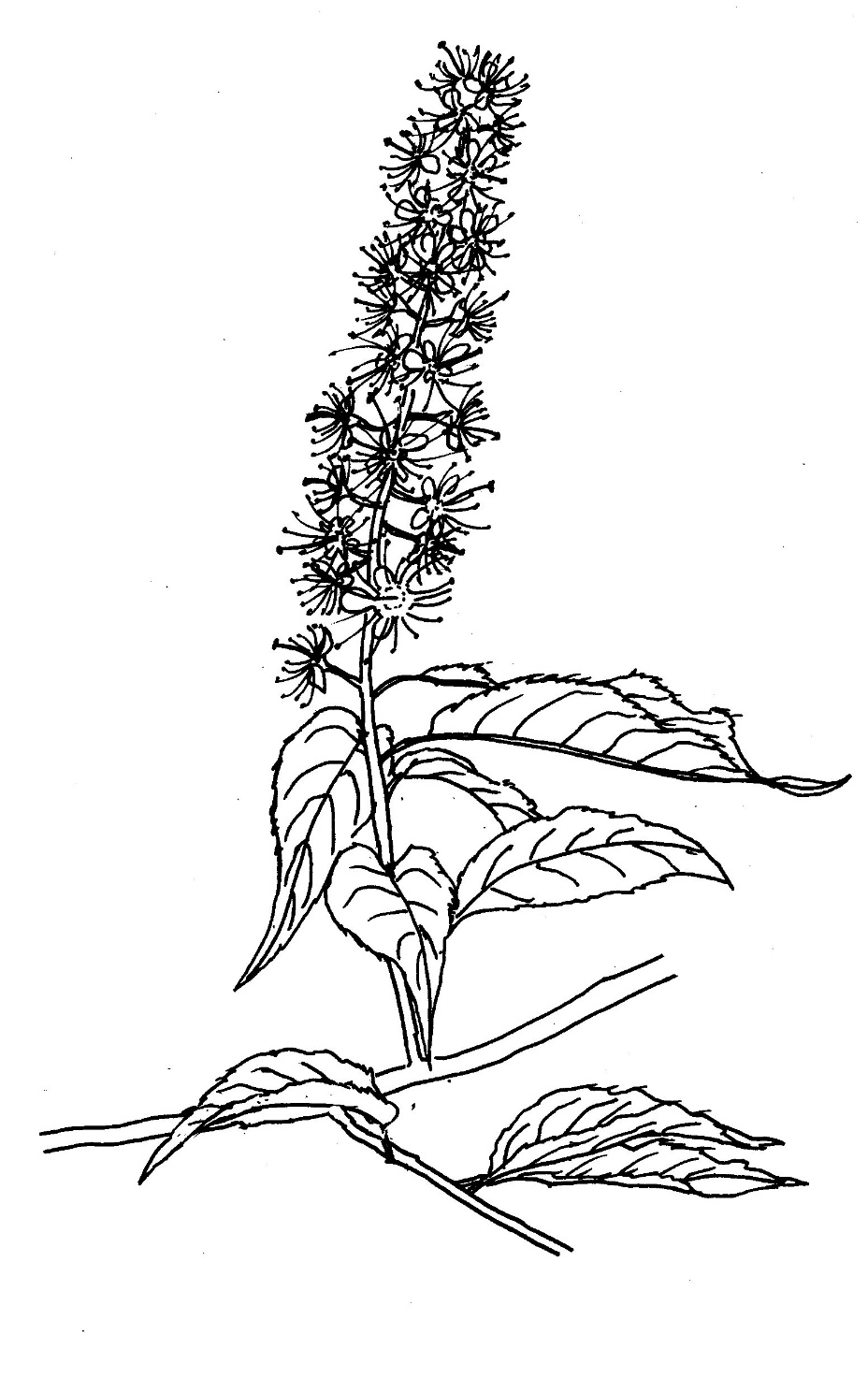 